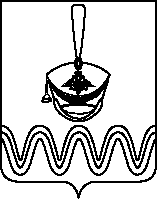 П О С Т А Н О В Л Е Н И ЕАДМИНИСТРАЦИИ БОРОДИНСКОГО СЕЛЬСКОГО ПОСЕЛЕНИЯПРИМОРСКО-АХТАРСКОГО РАЙОНА от 12.04.2018                                                                                                        № 98станица БородинскаяОб утверждении формы книги регистрации захоронений (захоронений урн с прахом), Порядка ведения книги регистрации захоронений (захоронений урн с прахом), Порядка передачи книг регистрации захоронений (захоронений урн с прахом) на постоянное хранение в архивный фонд муниципального архиваВ соответствии с Федеральным законом № 8-ФЗ от 12 января 1996 года «О погребении и похоронном деле», на основании уставом Бородинского сельского поселения Приморско-Ахтарского района, администрация Бородинского сельского поселения Приморско-Ахтарского района постановляет:1. Утвердить форму книги регистрации захоронений (захоронений урн с прахом) согласно приложению № 1.2. Утвердить Порядок ведения книги регистрации захоронений (захоронений урн с прахом) согласно приложению № 2.3. Ведущему специалисту администрации Бородинского сельского поселения Приморско-Ахтарского района (Коваленко) обнародовать настоящее постановление и разместить на официальном сайте администрации Бородинского сельского поселения Приморско-Ахтарского района в сети «Интернет».4. Контроль за выполнением настоящего постановления оставляю за собой.5. Постановление вступает в силу со дня его официального обнародования.Глава Бородинского сельского поселенияПриморско-Ахтарского района                                                                В.В.ТуровПРИЛОЖЕНИЕ №1УТВЕРЖДЕНЫпостановлением администрацииБородинского сельского поселенияПриморско-Ахтарского районаот 12.04.2018 г. № 98КНИГАРЕГИСТРАЦИИ ЗАХОРОНЕНИЙ УРН С ПРАХОМ № ________________________________________________________________________(наименование населенного пункта)____________________________________________________________________(наименование кладбища)Начата "__" __________ 20__ г.Окончена "__" ________ 20__ г.Примечание. Книга регистрации захоронений урн заполняется на основанииучетных карточек.УЧЕТНАЯ КАРТОЧКАКолумбарий N ____ Секция N ____ Ряд N ____ Ниша N ____Участок N ____ Аллея N ____ Могила N ____Квитанция N _____ от __________ Сумма ___________ Удостоверение N _________Лицо, имеющее право пользования нишей, могилой _______________________Почтовый адрес ___________________________ Телефон ___________________Форма листа книги регистрации захоронения урн с прахомФормат А4 (210 x 297 мм)ПРИЛОЖЕНИЕ № 2УТВЕРЖДЕНпостановлением администрацииБородинского сельского поселенияПриморско-Ахтарского районаот 12.04.2018 г. № 98ПОРЯДОК ведения книг регистрации захоронений (захоронений урн с прахом)1. Порядок ведения книг регистрации захоронений(захоронений урн с прахом)1. Каждое захоронение, произведенное на территории общественных кладбищ Бородинского сельского поселения Приморско-Ахтарского района, регистрируется ответственным лицом за ведение книг регистрации, в книге регистрации захоронений (захоронений урн с прахом) (далее – Книги).Книги ведутся по формам, утвержденным постановлением администрации Бородинского сельского поселения Приморско-Ахтарского района.2. Книги должны быть пронумерованы, прошнурованы, и скреплены подписью Главы Бородинского сельского поселения Приморско-Ахтарского района и печатью администрации Бородинского сельского поселения Приморско-Ахтарского района. Книги являются документами строгой отчетности и относятся к делам с постоянным сроком хранения.3. Порядковая нумерация книг начинается с цифры «1» и должна быть непрерывной и единой.4. Книга имеет титульный лист, на котором указываются слова «Книга регистрации захоронений» или «Книга регистрации захоронений урн с прахом», номер книги, наименование уполномоченного органа местного самоуправления в сфере погребения и похоронного дела, осуществляющего регистрацию захоронений умерших в регистрационной книге, наименование населенного пункта, название кладбища.5. Внесение записи в Книги производится в день захоронения умершего (урны с прахом).6. Книги можно заполнять от руки, как чернилами, так и шариковой ручкой.В Книгах не должно быть помарок и подчисток. Если при записи допущены неточности, Глава Бородинского сельского поселения Приморско-Ахтарского района ставит отметку, содержащую слово «исправленному верить», дату, личную подпись.7. Книги, законченные делопроизводством, до сдачи их в муниципальный архив, хранятся в администрации Бородинского сельского поселения Приморско-Ахтарского района, в условиях, исключающих их порчу или утрату.8. Глава Бородинского сельского поселения Приморско-Ахтарского района своим распоряжением назначает ответственных лиц, которые организуют работу и несут персональную ответственность за ведение и сохранность Книг.9.Администрация Бородинского сельского поселения Приморско-Ахтарского района обязана по запросам государственных органов, в соответствии с их полномочиями, установленными законодательством, представлять сведения, содержащиеся в Книге.1.1. Заполнение граф книги регистрации захороненийВ графе «регистрационный номер захоронения» указывается порядковый номер записи регистрации захоронения. Порядковая нумерация начинается с цифры «1» и должна быть непрерывной. С наступлением нового календарного года порядковая нумерация продолжается. При окончании книги и заведении новой нумерация продолжается.В графе «Ф.И.О. умершего» указывается полностью фамилия, имя, отчество умершего.В графе «возраст умершего» указывается количество полных лет умершего на день смерти.В графе «дата захоронения» указывается дата смерти, число, месяц и год захоронения.В графе «номер свидетельства о смерти из ЗАГСа и дата выдачи» указывается номер свидетельства о смерти, выданного органом записи актов гражданского состояния и дата его выдачи.В графе «каким ЗАГСом выдано свидетельство» указывается наименование органа записи актов гражданского состояния, выдавшего свидетельство о смерти.В графе «фамилия землекопа» указывается фамилия физического лица, непосредственно производившего предание умершего земле с указанием наименования организации, в которой он работает, ее юридический адрес и контактный телефон. Если захоронение производилось индивидуальным предпринимателем или самостоятельно родственниками умершего, то делается соответствующая запись.В графе «номер участка, сектора/номер места захоронения» данные указываются дробью: в числителе указывается номер участка либо номер сектора, на котором произведено захоронение умершего, а в знаменателе - номер места захоронения (одиночного, родственного, семейного, почетного, воинского).В графе «Ф.И.О. и адрес ответственного за место захоронения» указывается полностью фамилия, имя, отчество, адрес и контактный телефон супруга, близкого родственника, законного представителя умершего или иного лица, взявшего на себя обязанность по осуществлению погребения умершего, которому выдано удостоверение о захоронении умершего.При перерегистрации места захоронения на другое лицо в данную графу вносятся соответствующие изменения.1.2. Заполнение граф книги захоронений урн с прахомВ графе «регистрационный номер захоронения урны с прахом» указывается порядковый номер записи регистрации захоронения урны с прахом. Порядковая нумерация начинается с цифры «1» и должна быть непрерывной. С наступлением нового календарного года порядковая нумерация продолжается. При окончании книги и заведении новой нумерация продолжается.В графе «Ф.И.О. умершего» указывается полностью фамилия, имя, отчество умершего.В графе «возраст умершего» указывается количество полных лет умершего на день смерти.В графе «дата смерти» указывается дата смерти.В графе «дата кремации» указывается дата кремации.В графе «место кремации» указывается наименование крематория и его адрес.В графе «дата захоронения» указывается дата захоронения урны с прахом в землю либо в стену скорби.В графе «номер свидетельства о смерти из ЗАГСа и дата выдачи» указывается номер свидетельства о смерти, выданного органом записи актов гражданского состояния и дата его выдачи.В графе «каким ЗАГСом выдано свидетельство» указывается наименование органа записи актов гражданского состояния, выдавшего свидетельство о смерти.В графе «номер участка, сектора/номер места захоронения, (ниши)» данные указываются дробью: в числителе указывается номер участка либо номер сектора, на котором произведено захоронение урны с прахом, а в знаменателе - номер места захоронения либо номер ниши в стене скорби.В графе «Ф.И.О. и адрес ответственного за место захоронения (нишу)» указывается полностью фамилия, имя, отчество, адрес и контактный телефон супруга, близкого родственника, законного представителя умершего или иного лица, взявшего на себя обязанность по осуществлению погребения умершего, которому выдано удостоверение о захоронении умершего.2. Хранение книг регистрации захоронений(захоронений урн с прахом)В целях обеспечения сохранности книг, глава Бородинского сельского поселения Приморско-Ахтарского района своим распоряжением назначает ответственных должностных лиц, которые организуют работу и несут персональную ответственность за сохранность книг.Упорядоченные книги хранятся в запирающихся шкафах, предохраняющих документы от пыли и воздействия солнечного света, или в специально отведенных для этой цели помещениях, отвечающих архивным требованиям сохранности документов.Не допускается хранение документов в ветхих, сырых, неотапливаемых, не отвечающих санитарно-гигиеническим требованиям помещениях, а также помещениях зданий, занятых службами общественного питания, пищевыми складами и организациями, хранящими агрессивные и пожароопасные вещества или применяющими опасные и химические технологии.Уничтожение книг регистрации захоронений (захоронений урн с прахом) запрещается.Законченные делопроизводством Книги, хранятся в администрации Бородинского сельского поселения Приморско-Ахтарского района в течение пяти лет, по истечении которых передаются на постоянное хранение в муниципальный архив в упорядоченном состоянии.Глава Бородинского сельского поселенияПриморско-Ахтарского района                                                               В.В.ТуровРегистра-ционный номер захоронения урны с прахомФ.И.О.умершегоВозрастумершегоДатасмертиДатакремацииМестокремацииДатазахороненияНомерСвидетельствао смерти из ЗАГСа и дата 
выдачиКакимЗАГСомВыданосвиде-тельствоНомеручасткаФ.И.О. и 
адресответственного за место 
захороненияили нишуРегистра-ционный номер захоронения урны с прахомФ.И.О.умершегоВозрастумершегоДатасмертиДатакремацииМестокремацииДатазахороненияНомерСвидетельствао смерти из ЗАГСа и дата 
выдачиКакимЗАГСомВыданосвиде-тельствоN местазахорон.(ниши)Ф.И.О. и 
адресответственного за место 
захороненияили нишу1234567891011Nп/пФ.И.О.Дата кремацииКремационныйномерПримечание